Anexo 2: JUSTIFICACIÓN BIOÉTICA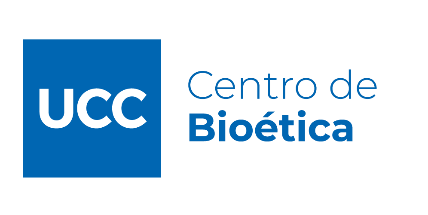 Formulario para la evaluación ética y/o bioéticaEl presente formulario le permite al Centro de Bioética de la Universidad definir si es necesario o no requerir documentación adicional, según el proceso de evaluación ética de proyectos.CódigoCaracterísticas que mejor se ajustan a su Diseño de investigaciónSINO1Experimentación con Animales2Experimentación sobre/en HumanosSi es afirmativo complete 2.1 a 2.72.1Estudio clínico2.2Estudio farmacológico2.3Uso de equipamiento médico o de diagnóstico médico2.4Uso de muestras o material biológico2.5Uso de historias clínicas2.6Uso de material fotográfico o grabaciones en audio y video 2.7Uso de nuevas tecnologías (relevamiento automático de datos, uso de big data, inteligencia artificial, etc.)3Intervención SocialSi es afirmativo complete 3.1 a 3.73.1Estudio observacional cuantitativo (uso de encuestas, estudios de bases, etc.)3.2Estudio observacional cualitativo (uso de entrevistas, estudio etnográfico, observación participante, etc.)3.3Uso de material fotográfico o grabaciones en audio y video3.4Uso de nuevas tecnologías (relevamiento automático de datos, uso de big data, inteligencia artificial, etc.)3.5Estudio epidemiológico3.6Estudio psicológico3.7Estudio sobre poblaciones consideradas vulnerablesSi es afirmativo complete 3.7.1 a 3.7.53.7.1Estudios de comunidades aborígenes (cf. Ley 25.517)3.7.2Estudios en adolescentes y/o niños/as3.7.3Estudios con población clínica u hospitalaria3.7.4Estudios con población de bajos recursos económicos3.7.5Otras poblaciones vulnerables o que en el caso se presenten como vulnerablesCódigoSINO4¿Usted considera que la propuesta de investigación además de ser evaluada desde el punto de vista académico debe ser analizada desde el punto de vista ético y/o bioético?